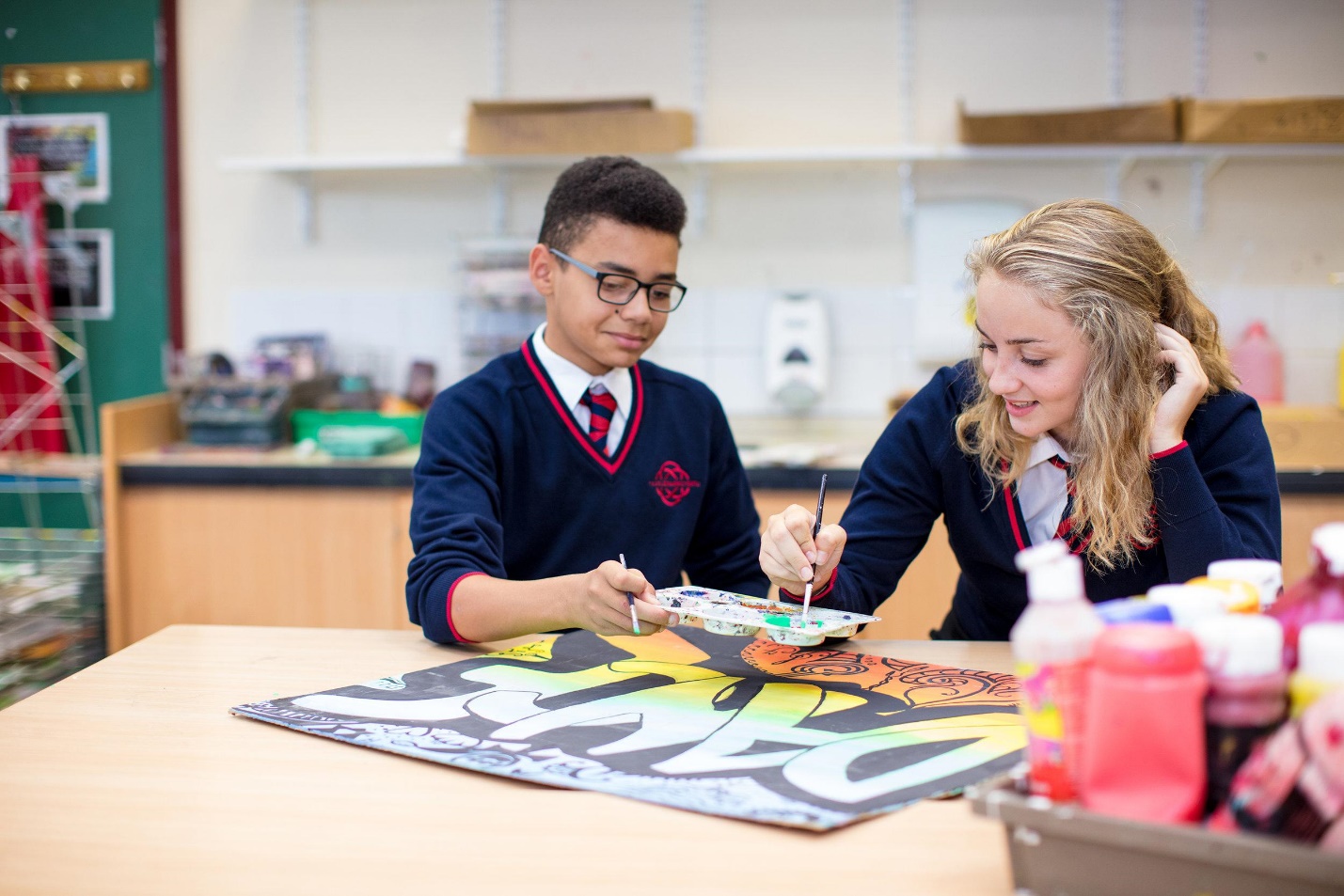 Curriculum l Policy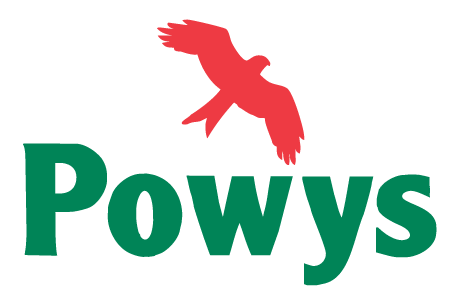 ‘Curriculum for Wales: The Essentials’ provides a summary of the Curriculum for Wales Framework. It outlines they key components, with the four purposes being at the heart of the curriculum.AimOur aim is to help each school to develop its own curriculum, enabling their learners to develop towards the four purposes of Curriculum for Wales. Four Purposes The Four Purposes are the shared vision, starting point and aspiration of every child and young person in Powys. In fulfilling these, we set high expectations for all, promote positive wellbeing, tackle ignorance, and encourage critical and civic engagementPurpose: ambitious, capable learners who:set themselves high standards and seek and enjoy challengeare building up a body of knowledge and have the skills to connect and apply that knowledge in different contextsare questioning and enjoy solving problemscan communicate effectively in different forms and settings, usingboth Welsh and Englishcan explain the ideas and concepts they are learning aboutcan use number effectively in different contextsunderstand how to interpret data and apply mathematical conceptsuse digital technologies creatively to communicate, find and analyse informationundertake research and evaluate critically what they find
and are ready to learn throughout their livesPurpose: enterprising, creative contributors who:
connect and apply their knowledge and skills to create ideas and productsthink creatively to reframe and solve problemsidentify and grasp opportunitiestake measured riskslead and play different roles in teams effectively and responsiblyexpress ideas and emotions through different mediagive of their energy and skills so that other people will benefit
and are ready to play a full part in life and workPurpose: ethical, informed citizens who:find, evaluate and use evidence in forming viewsengage with contemporary issues based upon their knowledge and valuesunderstand and exercise their human and democratic responsibilities and rightsunderstand and consider the impact of their actions when making choices and actingare knowledgeable about their culture, community, society and the world, now and in the pastrespect the needs and rights of others, as a member of a diverse societyshow their commitment to the sustainability of the planetand are ready to be citizens of Wales and the worldPurpose: healthy, confident individuals who:have secure values and are establishing their spiritual and ethical beliefsare building their mental and emotional well-being by developing confidence, resilience and empathyapply knowledge about the impact of diet and exercise on physical and mental health in their daily livesknow how to find the information and support to keep safe and welltake part in physical activitytake measured decisions about lifestyle and manage riskhave the confidence to participate in performanceform positive relationships based upon trust and mutual respectface and overcome challengehave the skills and knowledge to manage everyday life as independently as they canand are ready to lead fulfilling lives as valued members of society.Requirements of Schools Schools must design, adopt and implement a curriculum that: enables learners to develop in the way described in the four purposesis broad and balancedis suitable for learners of differing ages, abilities and aptitudesprovides for appropriate progression for learners and includes a range of provision to ensure this.A school curriculum must:contain the six areas of learning and experienceencompass the statements of what matters (as set out in the statements of what matters code)reflect the principles of progression set out in the progression codeinclude the mandatory curriculum elementsencompass the mandatory cross-curricular skills.For learners up to age 7:the headteacher will have the discretion to decide that English does not form part of the school’s curriculum in order to enable learners to gain fluency in Welshall schools must set out in their published summary of their curriculum their approach to teaching English and Welsh up to age 7.For learners aged 14 to 16, a school must design a curriculum so that, in addition to the mandatory curriculum elements and mandatory cross-curricular skills, it provides:choice for learners in the other learning they will undertake, but in such a way that ensures all learners still undertake some learning in each Area  include other elements which the school requires all learners (or some groups of learners) to undertake.Welsh Government, Curriculum for Wales Guidance, 2020. 	             THE SCHOOL AT THE HEART OF WALES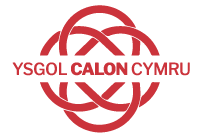 Date adoptedSeptember 2022Signature of Headteacher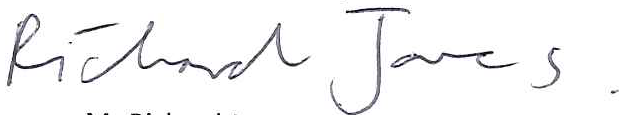 Signature of chair of governors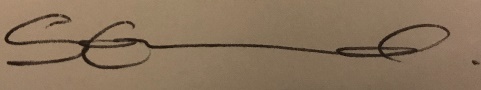 Review Date September 2024